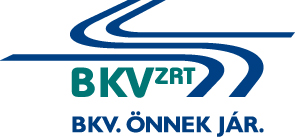 Villamos áramátalakítókban eseti hibajavítási és felújítási munkálatok elvégzésee-versenyeztetési eljárás(Eljárás száma: BKV Zrt. V-283/16.)AJÁNLATI FELHÍVÁSMELLÉKLETEK Budapest, 2016. 2. számú melléklet                                                        Nyilatkozat az Alvállalkozó(k)rólCímzett:	Budapesti Közlekedési Zártkörűen Működő Részvénytársaság	Gazdasági Igazgatóság	Beszerzési Főosztály	1072 Budapest Akácfa u. 15.Az eljárás tárgya: Villamos áramátalakítókban eseti hibajavítási és felújítási munkálatok elvégzéseAz eljárás száma: BKV Zrt. V-283/16.Alulírott ...................................(név) a ………………………………….(cég neve), mint Ajánlattevő nevében nyilatkozattételre jogosult személy a BKV Zrt., mint Ajánlatkérő BKV Zrt. V-283/16. számú, „Villamos áramátalakítókban eseti hibajavítási és felújítási munkálatok elvégzése” tárgyú eljárásában nyilatkozom, hogy a felhívásban megjelölt tevékenység elvégzéséhez az alábbiakban megnevezett alvállalkozók bevonását tervezzük:……………………, 2016. év ................... hó ........ nap	.....		Ajánlattevő cégszerű aláírásaSorszámAlvállalkozó cég neve, székhelyeTevékenység megnevezéseKözreműködés mértéke (%)1.2.stb.